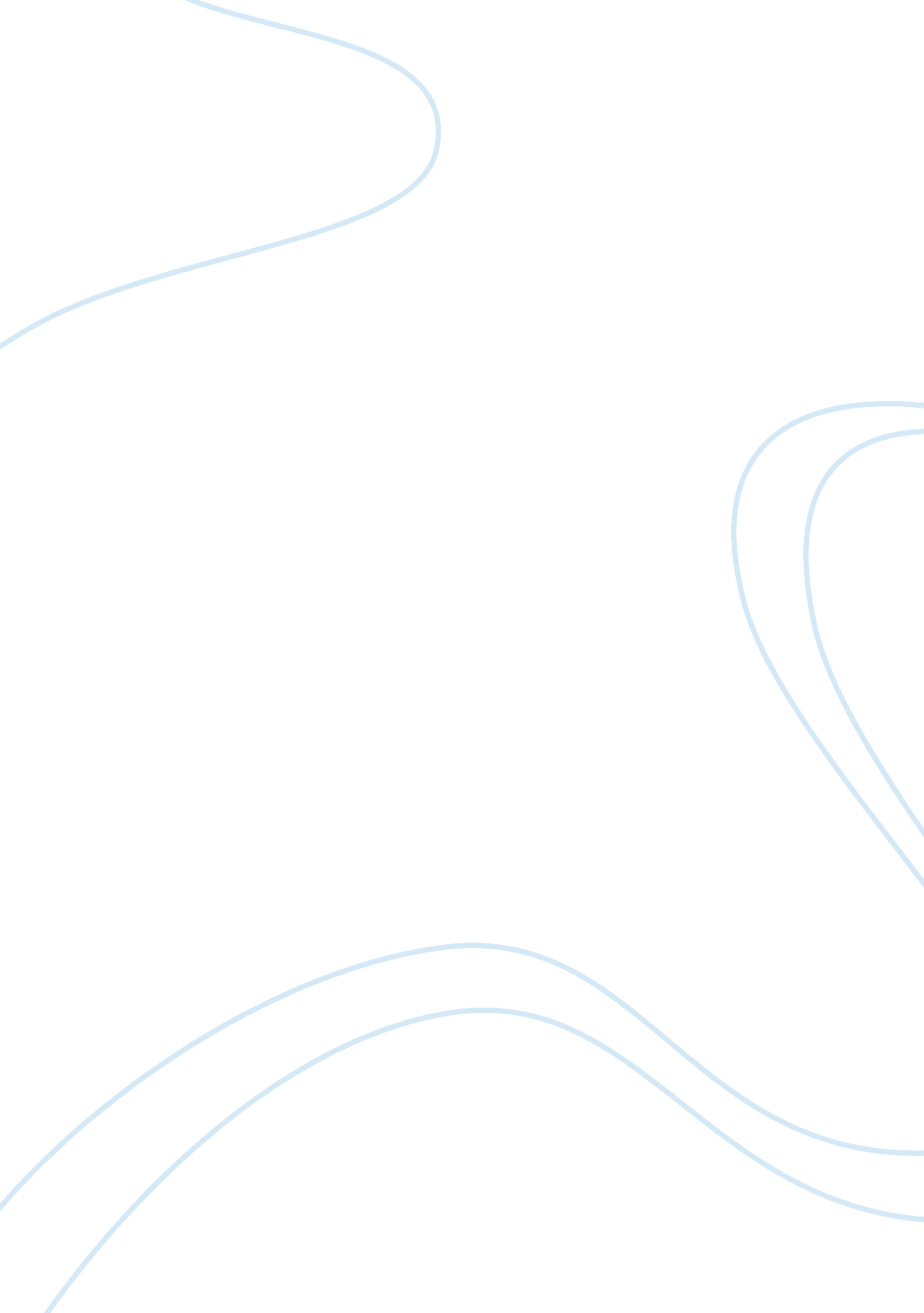 The history of integration, its uses, and applications essays exampleEngineering, Aviation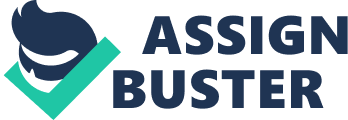 1. Integration is a topic within calculus that has been applied in many engineering problems. Sir Isaac Newton and Gottfried Wilhelm von Leibniz first developed integration concepts, while working independently, in the 15th century (Goldman and Foresta, 2005 p. 4). Leibniz used integral calculus to work on sequences of functions while Newton used it to find the area under a curve and consequently overlook the use of indivisibles (Goldman and Foresta, 2005 p. 5). A separate, but similar in concept discoveries, lay the foundation for the two part fundamental theorem of calculus. 
The first part states that, if f is a continuous function on the closed interval [a, b] and F is the indefinite integral of f on [a, b], then 
abfxdx= Fb-FaWeisstein. 
The second fundamental theorem of calculus holds for f a continuous function on an open interval I and a any point in I, and states that if F is defined by the integral 
Fx= axftdt, 
then 
F'x= f(x) 
at each point in I, where F'(x) is the derivative of F(x) (Weisstein). 
2. To find the surface area and volume of the following backpack, we are going to use the first fundamental theorem of calculus to find the surface area and the volume. 
First we trace the shape of the backpack resting on the xy plane. This will be our function on the xy plane. Let it be called hx y= 2. the outline of the bag has extreme points 2, fx and 4, gx. fx= x2+x and gx= x2-2x 
the functions f(x) and g(x) are the equations of the line from the top and bottom respectively, with respect to the x-axis The outline of the bag is as shown below Calculating the surface area will use the formula 
25fxgxhx, ydy dx 
where hx, y= 1+(∂z∂x)2+(∂z∂y)2 
(∂z∂x)2= 0 
(∂z∂y)2= 0 
the two values are each 1 because z= z. therefore the surface area will be 
25x2+xx2-2xdy dx= 25(yx2-2xx2+x)dx 
this equals 
25-3xdx=-32x252=-1252+122=-1132 
the surface area is thus 56. 5 square units. 25fxgxhx, ydy dx which gives us, 
25x2+xx2-2x2dy dx= 25(2yx2-2xx2+x)dx 
i. e 
25(2x2-4x-2x2-2x)dx= 25-6x dx 
=-62x252=-125+12=-113 However, volume cannot be negative. Therefore it is -113= 113 cubic units. 
3. Integration by parts is a method of solving indefinite integrals. It is an integration form of the product rule. The rule is based on the product rule formula for derivatives. We know that the inverse of a derivative is its integral and vice versa. Therefore, 
d(uv)dx= vdudx+udvdx Where, du and dv are the derivatives of u and v respectively. Integrating both sides results in, 
d(uv)dxdx= vdudxdx+udvdxdx 
or simplyd(uv)= vdu+udv 
uv= vdu+udv 
rewriting this formula, (with the assumption that the functions whose integral we are looking for is u) 
udv= uv-vdu 
This is the formula for integration by parts (Edelstein-Keshet, 2010 p. 126). 
lnxdx 
In these example let u= ln⁡(x) thereforedu= 1xdx. 
dv= dx implying that v= x 
lnxdx= xlnx-x1xdx≡xln x-dx 
integrating on the right side will yield 
lnxdx= xlnx-x+C 
where C is a constant. 
Assuming we had taken u= dx and dv= ln⁡(x) then we would have du= x while the answer for dv would be like solving the original question, which is what we are working towards. Therefore, the choice of u and dv is important when using integration by parts to avoid repetition of the question. References Edelstein-Keshet, L. (2010). Integral Calculus: Mathematics 103. Vancouver: University of British Columbia. 
Goldman, L & Foresta, S. (2005). Principia Mathematica Historallis Integratus. Retrieved from http://www. google. com/url? sa= t&rct= j&q=&esrc= s&source= web&cd= 5&ved= 0CFAQFjAE&url= http%3A%2F%2Fwww. math. rutgers. edu%2F~mjraman%2FHist%2520of%2520Integrals. pdf&ei= ZjRqU9bvLIvX7AayqoHYDg&usg= AFQjCNFRBEdbz1OL7GMsCB06kuDrnKyLgg&sig2= 0g6dOpdbjw2AbBF7K_SHCw&bvm= bv. 66111022, d. ZGU 
Weisstein, E. W. Fundamental Theorems of Calculus. Retrieved from MathWorld--A Wolfram Web Resource. http://mathworld. wolfram. com/FundamentalTheoremsofCalculus. html 